Портфолио результативности профессиональной деятельности педагогического работника в межаттестационный периодмуниципальное общеобразовательное учреждение «Средняя школа № 83 Центрального района Волгограда»Чесноковой Ирины Владимировныучителя математики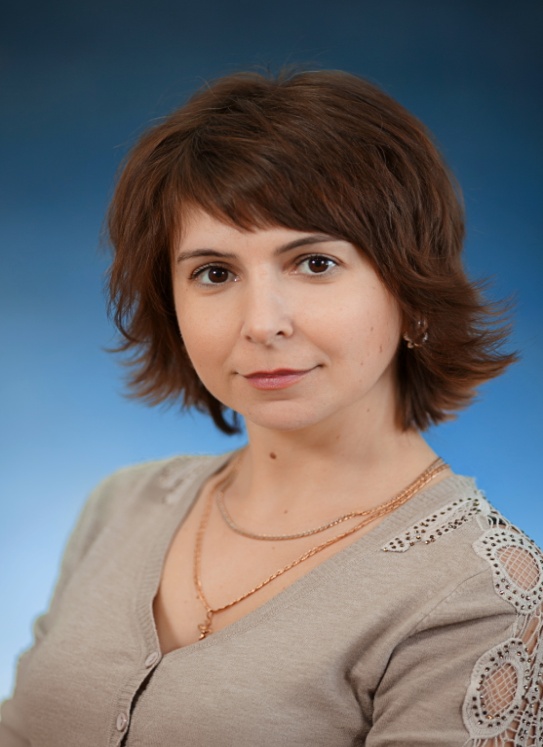  Волгоград  2015 г.Общие положенияПортфолио результативности профессиональной деятельности педагогического работника государственного, муниципального, частного образовательного учреждения – это комплект документов, представляющий совокупность достижений педагогов, которое является формой предъявления результативности профессиональной деятельности педагогического работника в межаттестационный период при проведении аттестации с целью установления квалификационной категории на основании п.4.14,4.15,4.16 приказа №1565 от 08.12.2014 г. министерства образования и науки Волгоградской области.Разделы Портфолио определены п.36,37 Приказа №276 от 07.04.2014 Министерства образования и науки РФ, о "Порядке проведения аттестации педагогических работников организаций, осуществляющих образовательную деятельность". "Карты результативности" разработаны с учетом особенностей должностей педагогических работников в соответствии с Приказом №761н и содержат критерии и показатели результативности профессиональной деятельности.Педагогические работники, самостоятельно заполняют "карту результативности" и заверяют её у руководителя. "Карта результативности" помещается в раздел № 2.5 Портфолио для предъявления экспертной группе. По итогам проведения оценки результативности профессиональной деятельности (оценка Портфолио) специалисты заполняют форму итогового заключения с обоснованием, выставленным баллам. Итоговые заключения удостоверяются подписью специалистов и передаются секретарю аттестационной комиссии для проведения аттестационной комиссией аттестации, копии итоговых заключений документов вкладываются в Портфолио (раздел 2.5.) аттестуемого педагога. 1. Информационная часть1.1.Общие сведения Руководитель  МОУ СШ № 83:                   _______________/__А.В.Добрынина__/____________                                                                          подпись	                            Ф.И.О.	                                  дата                                  печать ОУII. Результаты профессиональной деятельности аттестуемого педагогического работника.2.1. Достижение обучающимися положительной  динамики результатов освоения  образовательных программ по итогам мониторингов, проводимых муниципальным общеобразовательным учреждением «Средняя школа № 83 Центрального района Волгограда». Данный раздел содержит информацию, представленную по установленной форме, подтверждающую наличие результата педагогической деятельности. (Название разделов таблицы в справке могут быть различны в зависимости от должности аттестуемого педагога). Заполняется аттестуемым, заверяется руководителем ОУ.Форма информационной таблицы для раздела 2.1. ПортфолиоДиректор МОУ СШ № 83 _______________/А.В. Добрынина/______________                                                          подпись	         Ф.И.О.  	             Дата                 печать ОУРаздел 2.3. Результаты выявления развития (первая категория), выявления и развития (высшая категория) у обучающихся способностей к научной (интеллектуальной), творческой, физкультурно-спортивной деятельности2.3.1.Выявление развития (первая), выявления и развития (высшая) способностей обучающихсяРаздел содержит справку ОУ по установленной форме об итогах применения способов выявления и развития способностей к научной (интеллектуальной), творческой, физкультурно-спортивной деятельности, которые применялись аттестуемым педагогом.В справке должны быть перечислены используемые аттестуемым способы. Заполняется аттестуемым, заверяется руководителем ОУ.Форма справки по разделу 2.3.1. Портфолио (для первой)Способы выявления развития способностей обучающихсяДиректор МОУ СШ № 83 _______________/А.В. Добрынина/______________                                                   подпись	       Ф.И.О.	       дата	 печать ОУ2.3.2. Участие обучающихся в мероприятиях разного уровняЗаполняется аттестуемым, заверяется руководителем ОУ.Форма справки по разделу 2.3.2.Итоги участия обучающихся в мероприятиях разного уровня (по направлению деятельности или предметной области аттестуемого педагога).Директор МОУ СШ № 83 _______________/А.В. Добрынина/_____________                                                   подпись	    Ф.И.О.	             дата          печать ОУРаздел 2.4. Личный вклад аттестуемого в повышение качества образования, совершенствование методов обучения и воспитания":2.4.1."Совершенствование методов обучения и воспитания, продуктивное использование новых образовательных технологий"1) Данный раздел содержит программы (копии программ, заверенные руководителями) элективных курсов, факультативов, модулей, практических пособий, разработанных аттестуемым педагогом и заверенные руководителем ОУ в межаттестационный период. Cправкао разработке программ учителем Чесноковой И.В. в межаттестационный периодДиректор МОУ СШ № 83 _______________/А.В. Добрынина /______________                                                 подпись	    Ф.И.О.	          дата              печать ОУ2.4.2."Транслирование в педагогических коллективах опыта практических результатов профессиональной деятельности (экспериментальной, инновационной деятельности – для высшей категории)".Форма справкиЗаполняется аттестуемым, заверяется руководителем ОУДиректор МОУ СШ № 83  _______________/А.В. Добрынина/____________                                                     подпись	       Ф.И.О.	           дата          печать ОУФорма справки по итогам экспериментальной, инновационной деятельности (обязательно для высшей категории, для первой заполняется по желанию).Заполняется аттестуемым, заверяется руководителем ОУ.Справка по итогам экспериментальной, инновационной деятельности.Директор МОУ СШ № 83  _______________/А.В. Добрынина/ _____________                                                   подпись	         Ф.И.О.	дата печать ОУРаздел 2.4.2. содержит копии дипломов, сертификатов, грамот, полученных аттестуемым по итогам участия в конкурсах разного направления, включая профессиональные.Раздел 2.4.3. Итоги участия в конкурсах профессионального мастерства,  сведения о наградах, наличии ученой степени  (заполняется по желанию)В данном разделе предоставляются копии документов, заверенные руководителем ОУ:- о государственных, отраслевых, ведомственных наградах, полученных  по итогам профессиональной деятельности (независимо от даты получения); - о наличии наград по итогам профессиональной деятельности в межаттестационный период  регионального, муниципального уровня.- сведения о наличии ученой степени, звания (копии дипломов кандидата наук, доктора наук);- сведения о наличии сертификата международного уровня (при наличии) для педагогов иностранного языка;-другие документы, в соответствии с разделом карты результативности 2.4.3.Раздел 2.4.2. содержит копии дипломов, сертификатов, грамот, полученных аттестуемым по итогам участия в конкурсах разного направления, включая профессиональные.Раздел 2.5. "Карта результативности по итогам проведения оценки и анализа результативности профессиональной деятельности педагогического работника специалистами в соответствии с графиком проведения аттестации и итоговые заключения".Раздел содержит оригинал "карты результативности" педагогической деятельности аттестуемого педагога. Раздел содержит итоговые заключения специалистов по установленной форме к приказу №1565 от 08.12.14. министерства образования и науки Волгоградской области.  После проведения анализа и оценки копии карты результативности и итоговые заключения вкладываются в раздел 2.5. Портфолио. Оригиналы итоговых заключений и карт результативности передаются секретарю аттестационной комиссии не позднее 7 дней до заседания аттестационной комиссии.В случае отсутствия по разным причинам печати ОУ и подписи руководителя, документы передаются непосредственно в аттестационную комиссию с актами и рекомендациями специалистов и/или без таковых.Дата рожденияДата рождения14 марта 1977 годаМесто работы (наименование образовательной организации по уставу)Место работы (наименование образовательной организации по уставу)муниципальное общеобразовательное учреждение «Средняя школа № 83 Центрального района Волгограда»Должность (с указание предмета, дисциплины, направления)  Должность (с указание предмета, дисциплины, направления)  Учитель математикиДата  заключения трудового договораДата  заключения трудового договора17 августа 2004 годаИмеющаяся квалификационная категория Имеющаяся квалификационная категория перваяКвалификационная категория на которую претендует аттестуемый Квалификационная категория на которую претендует аттестуемый перваяОбразованиеОбразованиеОбразованиеУровень образованияУровень образованияВысшее Учебное заведение (окончил, обучается) Учебное заведение (окончил, обучается) Волгоградский государственный педагогический университет им. А.С. Серафимовича, окончила в 1999 г.Специальность/направление и профиль по диплому Специальность/направление и профиль по диплому Математикаквалификация по дипломуквалификация по дипломуУчитель математики и информатикиСтаж работыСтаж работыСтаж работыОбщий трудовой стаж (полных лет)Общий трудовой стаж (полных лет)16Стаж педагогической работы Стаж педагогической работы 16Стаж работы в данной должностиСтаж работы в данной должности16Ученая степень, ученое звание (при наличии)Ученая степень, ученое звание (при наличии)Нет Повышение квалификации, профессиональная  переподготовка (за 5 лет)Повышение квалификации, профессиональная  переподготовка (за 5 лет)Повышение квалификации, профессиональная  переподготовка (за 5 лет)Год прохождения обученияНазвание дополнительной профессиональной программыНазвание дополнительной профессиональной программы2011-2012-  «Коммуникативная компетентность педагога как условие реализации ФГОС второго поколения».-  «Информатика и программирование»(в рамках реализации проекта «Подготовка и переподготовка профильных специалистов на базе центров образования и разработок в сфере информационных технологий», утвержденного комиссией при Президенте РФ).-«Методика подготовки к единому государственному экзамену по математике в 11 классе».-«Актуальные вопросы преподавания математики в средней школе».-  «Коммуникативная компетентность педагога как условие реализации ФГОС второго поколения».-  «Информатика и программирование»(в рамках реализации проекта «Подготовка и переподготовка профильных специалистов на базе центров образования и разработок в сфере информационных технологий», утвержденного комиссией при Президенте РФ).-«Методика подготовки к единому государственному экзамену по математике в 11 классе».-«Актуальные вопросы преподавания математики в средней школе».2012-2013-  «Введение в профессию руководителя общеобразовательного учреждения».-Стажировочный модуль по направлению «Федеральные государственные образовательные стандарты основного и среднего(полного) общего образования: содержания и механизмы реализации».-  «Введение в профессию руководителя общеобразовательного учреждения».-Стажировочный модуль по направлению «Федеральные государственные образовательные стандарты основного и среднего(полного) общего образования: содержания и механизмы реализации».2014-2015-«Профессиональная компетентность учителя математики: профессионализм деятельности( в контексте ФГОС ОО и трудовых функций В/04.6)».-«Интерактивные информационные технологии в образовательном процессе».-«Профессиональная компетентность учителя математики: профессионализм деятельности( в контексте ФГОС ОО и трудовых функций В/04.6)».-«Интерактивные информационные технологии в образовательном процессе».Тема обобщаемого опыта   «Информационно- коммуникационные технологии в проектной деятельности на уроках математики».Тема обобщаемого опыта   «Информационно- коммуникационные технологии в проектной деятельности на уроках математики».Тема обобщаемого опыта   «Информационно- коммуникационные технологии в проектной деятельности на уроках математики».Итоги освоения обучающимися (воспитанниками) учебных программ по преподаваемому предмету по результатам мониторинга (или контроля качества педагогической деятельности в образовательной организации) (указать документ (название, №), утверждающий график проведения данных мероприятий)Итоги освоения обучающимися (воспитанниками) учебных программ по преподаваемому предмету по результатам мониторинга (или контроля качества педагогической деятельности в образовательной организации) (указать документ (название, №), утверждающий график проведения данных мероприятий)Итоги освоения обучающимися (воспитанниками) учебных программ по преподаваемому предмету по результатам мониторинга (или контроля качества педагогической деятельности в образовательной организации) (указать документ (название, №), утверждающий график проведения данных мероприятий)Итоги освоения обучающимися (воспитанниками) учебных программ по преподаваемому предмету по результатам мониторинга (или контроля качества педагогической деятельности в образовательной организации) (указать документ (название, №), утверждающий график проведения данных мероприятий)Межаттестационный период, классы/группыДоля обучающихся (от общего числа обучающихся класса), освоивших программупо преподаваемому предмету (% по итогам учебного года, по параллелям)Доля (от общего числа обучающихся класса)  обучающихся получивших "4" и "5" по преподаваемому предмету (% по итогам учебного года, по параллелям)Доля (от общего числа обучающихся класса)  обучающихся оставшихся на повторное обучение 2010 - 2011    годПриказ № 30 от 30.05.20116-ой: 100%7-ые: 100%9-ые: 100%10-ый: 100%Средняя успеваемость: 100%            6-ой: 52%7-ые: 49%9-ые: 48%10-ый: 46%Среднее качество: 47 %             2011   - 2012   годПриказ № 25 от 29.05.20127-ые: 100%8-ой: 100%10-ый: 100%11-ый: 100%Средняя успеваемость: 100%   7-ые: 70%8-ой: 52%10-ый: 52%11-ый: 65%Среднее качество: 60 %             2012    - 2013    годПриказ № 34 от 29.05.20135-ые: 100%8-ые: 100%9-ый: 100%11-ые: 100%Средняя успеваемость: 100%   5-ые: 72%8-ые: 56%9-ый: 40%11-ые: 54%Среднее качество: 56 %             2013    - 2014   годПриказ № 24 от 29.05.20145-ые: 100%6-ой: 100%9-ый: 100%10-ый: 100%Средняя успеваемость: 100%   5-ые: 65%6-ой: 68%9-ый: 60%10-ый: 53%Среднее качество: 62 %             02014    - 2015    годПриказ № 29 от 30.05.20155-ый: 100%6-ые: 100%7-ой: 100%10-ый: 100%11-ый: 100%Средняя успеваемость: 100%   5-ый: 76%6-ые: 56%7-ой: 62%10-ый: 53%11-ый: 59%Среднее качество: 61 %             0Межаттестационный периодСпособы выявления у обучающихся способностей к научной (интеллектуальной), творческой, физкультурно-спортивной деятельности, которые применялись аттестуемым педагогом в межаттестационный период (заполняется то, что относится к деятельности аттестуемого)Способы выявления у обучающихся способностей к научной (интеллектуальной), творческой, физкультурно-спортивной деятельности, которые применялись аттестуемым педагогом в межаттестационный период (заполняется то, что относится к деятельности аттестуемого)Способы выявления у обучающихся способностей к научной (интеллектуальной), творческой, физкультурно-спортивной деятельности, которые применялись аттестуемым педагогом в межаттестационный период (заполняется то, что относится к деятельности аттестуемого)Способы выявления у обучающихся способностей к научной (интеллектуальной), творческой, физкультурно-спортивной деятельности, которые применялись аттестуемым педагогом в межаттестационный период (заполняется то, что относится к деятельности аттестуемого)научнойтворческойспортивнойдругое2010 - 2011    годВ данном направлении аттестуемый педагог проводила методики: наблюдение за учеником, беседа с ним и его родителями; анкетирование, тестирование. Разработала программу практикума по алгебре и началам анализа для 10 класса с целью выявления научного  потенциала учащихся.В данном направлении аттестуемый педагог проводила анализ творческих успехов и достижений учеников. Методика Г. Дэвиса  для  определения творческих способностей учащихся 10-ых классов. 2011 - 2012    годВ данном направлении аттестуемый педагог проводила методики: наблюдение за учеником, беседа с ним и его родителями; анкетирование, тестирование. Разработала программу индивидуально-групповых занятий  по математике для 7 класса с целью выявления научного  потенциала учащихся.Участие в школьном туре научно-исследовательских работ.Выявление способностей и наблюдение за развитием обучающихся через участие в олимпиадах, конкурсах. Разработала программу  проектной деятельности по математике для 10 класса с целью выявления творческого потенциала учащихся.Методика Г. Дэвиса  для  определения творческих способностей учащихся 10-ых классов.2012 - 2013    годВ данном направлении аттестуемый педагог проводила методики: наблюдение за учеником, беседа с ним и его родителями; анкетирование, тестирование. Участие в школьном туре научно-исследовательских работ.Выявление способностей и наблюдение за развитием обучающихся через участие в олимпиадах, конкурсах. Разработала программу  проектной деятельности по математике для 10 класса: математические модели реальных процессов с целью выявления творческого потенциала учащихся.Методика Г. Дэвиса  для  определения творческих способностей учащихся 11 классов.2013 - 2014    годВ данном направлении аттестуемый педагог проводила методики: наблюдение за учеником, беседа с ним и его родителями; анкетирование, тестирование. Разработала программу индивидуально-групповых занятий по математике для 9 класса с целью выявления научного  потенциала учащихсяУчастие в школьном туре научно-исследовательских работВ данном направлении аттестуемый педагог проводила анализ творческих успехов и достижений учеников. Разработала программу   проектной деятельности по математике для 10 класса: математическое моделирование экономических и социальных процессов с целью выявления творческого потенциала учащихся.Методика Г. Дэвиса  для  определения творческих способностей учащихся 10 классов.2014 - 2015    годВ данном направлении аттестуемый педагог проводила методики: наблюдение за учеником, беседа с ним и его родителями; анкетирование, тестирование. Разработала программу практикума по алгебре и началам анализа для 11 класса с целью выявления научного потенциала учащихся.Участие в школьном туре научно-исследовательских работ.Выявление способностей и наблюдение за развитием обучающихся через участие в олимпиадах, конкурсах. Разработала программу проектной деятельности по математике для 10 класса: ученые-математики с целью выявления творческого потенциала учащихся.Методика Г. Дэвиса  для  определения творческих способностей учащихся 10 классов.Меж аттестационный периодУровень ОУ (указать в рамках какого мероприятия в направлении предметной деятельности):Высшая категория - победителиПервая категория – участники и победители(Ф.И.О. обучающегося, которого подготовил аттестуемый педагог, с указанием места)Уровень муниципальный (указать в рамках какого мероприятия в направлении предметной деятельности):Высшая категория -победители Первая категория - участники, победители(Ф.И.О. обучающегося, которого подготовил аттестуемый педагог, с указанием места)Уровень региональный (указать в рамках какого мероприятия в направлении предметной деятельности):Высшая категория - победителиПервая категория - участники, победители (Ф.И.О. обучающегося, которого подготовил аттестуемый педагог, с указанием места при наличии)Уровень всероссийский и иное:Высшая категория - участники, победителиПервая категория-участники, победители(Ф.И.О. обучающегося, которого подготовил аттестуемый педагог, с указанием места при наличии)2010    - 2011    годБыкова Анастасия (10 кл.) – II место школьного тура НОУ «Я и Земля», тема работы: «Проценты в банковской системе».Костяева Юлия, Кузьмич Владислав, Кирюхин Кирилл, Бакиева Дженнет (команда 6 А класса)- победители внеклассного мероприятия  «Математика без границ»,  проводимого в рамках недели математики.Костяева Юлия (6 кл.),Симонов Анатолий (7 кл.), Клочков Владислав (9 кл.). Быкова Анастасия (10 кл.)- победители школьного этапа всероссийской олимпиады школьников среди обучающихся 5-11 классов по математике.Суханова Екатерина (6 кл.), Тореев Вячеслав (7 кл.), Меркулов Иван  (9 кл.), Юданова Валерия (10 кл.)- участники межрегионального конкурса- игры «Зимние интеллектуальные игры».Суханова Екатерина (6 кл.), Симонов Анатолий (7 кл.), Митасова Алёна (9 кл.), Добронравова Лидия (10 кл.)-участники международного математического  конкурса-игры «Кенгуру-2011»2011    - 2012    годБыкова Анастасия (11 кл.)-II место школьного тура НОУ «Я и Земля, тема работы: «Математика и Гармония».Федишова Ирина (10 кл.), Клочков Владислав(10 кл.), Юданова Валерия (11 кл.)– победители внеклассного мероприятия «Интеллектуальный марафон», проводимого в рамках недели математики.Сидорова Ирина (7 кл.), Кирюхин Кирилл (7 кл.)- победители конкурса презентаций «Великие математики», проводимых в рамках недели математики в школе.Быков Федор (11 кл.), Фатеев Илья (11кл.), Сержантова Екатерина(11 кл.)- победители конкурса «Математика и бизнес», проводимых в рамках недели математики в школе.Костяева Юлия (7 кл.), Симонов Анатолий (8 кл.),Федишова Ирина (10 кл.), Юданова Валерия (11 кл.)-победители школьного этапа всероссийской олимпиады школьников среди обучающихся 5-11 классов по математикеКирюхин Кирилл (7 А класс)-победитель заочного этапа дистанционной олимпиады по математике на городском портале «Oshkole.ru», участник очного этапа олимпиады.Сержантова Екатерина(11 кл.)- участник областного молодежного конкурса «Берегите мир», номинация «Компьютерная графика»Сидорова Ирина (7 кл.),Тореев Вячеслав (8 кл.), Кузьминых Александра (10 кл.), Быкова Анастасия (11 кл.)- участники межрегионального конкурса- игры «Зимние интеллектуальные игры»Сидорова Ирина (7 кл.), Симонов Анатолий (8 кл.), Митасова Алёна (10 кл.), Добронравова Лидия (11 кл.)-участники международного математического  конкурса-игры «Кенгуру-2012»2012    - 2013    годАлаева София ( 9 кл.) – I место школьного тура НОУ «Я и Земля», тема работы: «Софизмы и парадоксы».Клочков Владислав (11 класс), Коренева Анна (11 класс)- победители конкурса проектов по математике, проводимого в рамках недели математики.Помылка Игорь, Лемешкина Полина, Медников Ярослав, Осипова Анастасия(команда 5 А класса)- победители внеклассного мероприятия «И прекрасна и сильна математика- страна», проводимого в рамках недели математики.Епур Алексей (5 кл.),  Костяева Юлия (8 кл.), Синячкина Екатерина (9 кл.) - победители школьного этапа всероссийской олимпиады школьников среди обучающихся 5-11 классов по математике.Алаева София ( 9 кл.) – III место районного тура НОУ «Я и Земля», тема работы: «Софизмы и парадоксы».Епур Алексей (5 кл.) -  II место районной олимпиады по математике среди обучающихся 5-6 классов общеобразовательных учреждений Центрального района г.Волгограда.Бережная Дарья  (5 кл.) -  III место районной олимпиады по математике среди обучающихся 5-6 классов общеобразовательных учреждений Центрального района г.Волгограда.Епур Алексей (5 кл.), Петросян Оксана (8 кл.), Раптанов Михаил (9 кл.)- участники международного математического  конкурса-игры «Кенгуру-2013»Осипова Анастасия (5 кл.)- III место (диплом лауреата) в общероссийской предметной олимпиаде по математике «Олимпус».Медников Ярослав(5кл.), Помылка Игорь(5 кл.), Епур Алексей(5 кл.), Щербатая Алина(5 кл.)- лауреаты  общероссийского конкурса по математике «Олимпус».Скрипка Анна (8 кл.)-участник международного конкурса «Учись без границ».Березницкий Владислав (8 кл.)-победитель международного конкурса «Учись без границ».2013    - 2014    годКостяева Юлия (9 кл.), Кузьмич Владислав (9 кл.), Гаджиева Сабина(10 кл.), Беседин Денис (10 кл) –победители математической викторины «В поисках истины», проводимого  в рамках недели математики.Вячеслав (10 кл.) – победитель конкурса «Эрудит», проводимого в рамках недели математики в школе.Помылка Игорь, Лемешкина Полина, Третьяк Патриция, Вишняков Сергей, Абрамова Валерия (команда 6 кл.) – победители внеклассного мероприятия «Умники и умницы», проводимого в рамках недели математики.Бабаев Яшар (5 кл.)  победитель конкурса «Магические квадраты», проводимого в рамках недели  математики в школе.Бабаев Яшар (5 кл.),Епур  Алексей (6 кл.),Суханова Екатерина (9 кл.), Синячкина Екатерина (10 кл.)- победители школьного этапа всероссийской олимпиады школьников среди обучающихся 5-11 классов по математике.Князев Дмитрий( 5 кл.), Емельяненко Светлана (5 кл)- победители I конференции творческих проектов  «Путь к успеху» (в рамках ФГОС ООО).Костяева Юлия  (9 кл.) – I место в районном конкурсе «Новый год шагает по Центральному району», номинация «Фотоконкурс».Помылка Игорь (6 кл.) – III место в районной олимпиаде по математике среди обучающихся 5-6 классов общеобразовательных учреждений Центрального района г.Волгограда.Емельяненко Светлана (5 кл.), Бережная Дарья (6 кл.), Кузьмич Владислав (9 кл.), Павлов Федор (10 кл.)-участники межрегионального конкурса- игры «Зимние интеллектуальные игры»Морозова Диана (5 кл.), Епур Алексей (6 кл.), Кирюхин Кирилл (9 кл.), Клюковкин Виктор(10 кл.)- участники международного математического  конкурса-игры «Кенгуру-2014»Бобыкин Евгений (5 кл.)- II место в  III Всероссийском марафоне «Веселая математика».Бобыкин Евгений (5 кл.)-  III место в международной олимпиаде по математике среди обучающихся 5-11 классов.Бобыкин Евгений (5 кл.)- II место во  Всероссийском дистанционном конкурсе по математике «Тайны математики».Бобыкин Евгений (5 кл.)- участник VI Всероссийской дистанционной олимпиады по математике.Бобыкин Евгений(5 кл)- участник II Всероссийской олимпиады по математике для 5-11 классов «Рыжий кот».Бобыкин Евгений(5 кл)- участник Всероссийской интернет-олимпиады (дисциплина «Математика»).2014    - 2015    годАлаева София (11 кл.) – II место  школьного тура НОУ «Я и Земля», тема работы: «Великие женщины в великой науке».Отт Вадим (10 кл.), Березницкий Владислав (10 кл.), Бакиева Дженнет (10 кл.), Сидорова Ирина (10 кл), Кузьмич Владислав(10 кл.), Верещак Анастасия(10 кл.)- победители внеклассного мероприятия «Что? Где? Когда?» , проводимого в рамках недели математики.Белоусов Леонид, Епур Алексей, Москвичева Екатерина, Бережная Дарья, Латиган Владислав ( команда 7А класса) - победители внеклассного мероприятия «Математический музей»,проводимого в рамках недели математикиБабаев Яшар (6 кл.), Саркисов Юрий (6 кл.), Белоусов Леонид (7 кл.)-  призеры Всероссийской олимпиады школьников по математике среди учащихся 5-11 классов образовательных учреждений Центрального района (школьный этап)Бабаев Яшар, Подлужная Анна, Саркисов Юрий(6 кл.)- победители II конференции творческих проектов  «Путь к успеху» (в рамках ФГОС ООО).Голодова Арина, Бурняшева Дарья (5 кл)- победители II конференции творческих проектов  «Путь к успеху» (в рамках ФГОС ООО).Ларин Вячеслав(6 кл.), Князев Дмитрий (6 кл), Арутюнова Маргарита (6 кл.)- участники интеллектуальных состязаний школьников «Региональная открытая олимпиад 2015 по математике».Ларин Вячеслав(6 кл.),Абрамова Валерия (7 кл.)- - участники международного математического  конкурса-игры «Кенгуру-2014»Межаттестационный периодНазвание программыОбласть примененияРезультат применения2010 – 2011 годПрограмма практикума по алгебре и началам анализа для 10 классаВнеурочная деятельность. 10  классУтверждена: 27.08.2010 г.Повышение качества обучения у обучающихся, посещающих факультатив  с 41% до 46 %2011 – 2012 годПрограмма  проектной деятельности по математике для 10 классаПрограмма индивидуально-групповых занятий  по математике для 7 классаВнеурочная деятельность. 10 класс.Утверждена: 31.08.2011 г.Внеурочная. 7 классУтверждена: 31.08.2011г.Участие в XVII учебно-практической конференции «Я и Земля» для старшеклассников» МОУ СОШ № 83, тема работы «Математика и Гармония», Быкова А. 11 классПовышение качества обучения у обучающихся, посещающих факультатив  с 52% до 66 % . Кирюхин Кирилл (7 А класс)-победитель заочного этапа дистанционной олимпиады по математике на городском портале «Oshkole.ru», участник очного этапа олимпиады.2012  - 2013    годПрограмма  проектной деятельности по математике для 10 класса: математические модели реальных процессов.Внеурочная деятельность. 10 классУтверждена: 31.08.2012Участие в XVIIIучебно-практическая конференция «Я и Земля» для старшеклассников МОУ СОШ № 83, тема работы: «Софизмы и парадоксы» , Алаева С., 9 класс- I место школьного тура;III место районного тура НОУ.2013 – 2014    годПрограмма  проектной деятельности по математике для 10 класса: математическое моделирование экономических и социальных. процессов.Программа индивидуально-групповых занятий по математике для 9 класса.Внеурочная деятельность.10 класс.Утверждена: 29.08.2013Внеурочная деятельность.9 класс.Утверждена: 29.08.2013Участие в XIX учебно-практической конференции «Я и Земля» для старшеклассников» МОУ СОШ № 83; темы работ: «Расчеты в банковской системе», «Золотое сечение в искусстве». Обросов Вячеслав (10 кл.) – победитель конкурса «Эрудит», проводимого в рамках недели математики в школе.Повышение качества обучения у обучающихся, посещающих факультатив с 56% до 60%. Участие ребят во всероссийских конкурсах и играх по математике. Успешная сдача экзамена по математике в рамках государственной итоговой аттестации2014 – 2015    год Программа  проектной деятельности по математике для 10 класса: ученые-математики.Программа практикума по алгебре и началам анализа для 11 класса.Внеурочная деятельность.10 класс.Утверждена: 30.08.2014Внеурочная деятельность11 класс.Утверждена: 30.08.2014Участие в XX учебно-практической конференции «Я и Земля» для старшеклассников» МОУ СОШ № 83; тема работы: «Великие женщины в великой науке», Алаева С. 11 класс- призер школьного тура НОУ «Я и Земля».Повышение качества обучения у учащихся, посещающих факультатив с 53% до 59%. Участие ребят в олимпиадах и конкурсах по математике.Межаттестационный периодФорма транслирования  опыта:- открытые уроки, - мастер-классы, - семинары, - педагогические советы ОУ,- м/о-иноеПо преподаваемому предметуТема: - открытого урока, - мастер-класса, - семинара, -педагогического совета ОУ,- м/о-иноеПо преподаваемому предметуСведения: -Уровень проведения (ОУ, муниципальный, региональный, иное), - место проведения, - № протокола, приказа о проведении мероприятия в рамках которого проводились открытые занятияАудитория участников мероприятия в рамках, которых  транслировался опыт аттестуемого2010    - 2011    годПроведение открытого интегрированного урока по геометрии и информатики в 9  классе Проведение открытого урока по алгебре в 7 А классеРуководитель  МО учителей математики и информатики ОУ.    Член методического совета школы.Выступление на школьном методическом объединении учителей математикиВходила в состав  жюри районной  олимпиады  по математике среди обучающихся 5-6  классов муниципальных общеобразовательных учреждений Центрального района г.Волгограда.Входила в состав  муниципальной предметной комиссии при проведении государственной  (итоговой) аттестации выпускников IX классов общеобразовательных  учреждений Центрального района Волгограда.Входила в состав  кадрового резерва руководителей муниципальной системы образования Центрального района г.Волгограда «Векторы».   «Многочлены».«Актуальные вопросы преподавания математики в средней школе»МОУ СОШ № 83, протокол № 3 от  25.09.2010   ШМО учителей математики цикла, в рамках транслирования опыта для учителей ОУМОУ СОШ № 83, протокол № 4 от  20.11.2010   ШМО учителей математики и информатики, в рамках транслирования опыта для учителей ОУСправка-подтверждениеМОУ СОШ № 83, протокол № 4 от  20.11.2010   ШМО учителей Математики и информатики.Приказ ЦТУ ДОАВ № 154 от 22.03.2011г. Приказ ЦТУ ДОАВ № 270 от 29.04.2011г.Приказ ЦТУ ДОАВ № 694 от 22.11.2010г.Учителя школыУчителя школыУчителя математики и информатикиМОУ2011    - 2012    годПроведение открытого  урока по геометрии  в 10 классе Руководитель  МО учителей математики и информатики ОУ.Член методического совета школы.Выступление на школьном методическом объединении учителей математики и информатики.Входила в состав  жюри муниципального этапа олимпиады  по математике среди обучающихся 7-11 классов муниципальных общеобразовательных учреждений ВолгоградаВходила в состав  жюри районной  олимпиады  по математике среди обучающихся 5-6  классов муниципальных общеобразовательных учреждений Центрального района г.Волгограда.Входила в состав  муниципальной предметной комиссии при проведении государственной  (итоговой) аттестации выпускников IX классов общеобразовательных  учреждений Центрального района Волгограда.«Многогранники»«Разработка систем домашних заданий, как одна из форм развития учебно-познавательного интереса учащихся»Протокол № 4 МО учителей математики и информатики МОУ СОШ № 83 от 14.03.2012,  в рамках транслирования опыта для учителей ОУСправка-подтверждениеПротокол № 2 МО учителей математики и информатики  МОУ СОШ № 83 от 29.11.2011Приказ департамента по образованию администрации Волгограда № 707 от 03.10.2011 г.Приказ ЦТУ ДОАВ № 137 от 27.03.2012 г.Приказ ЦТУ ДОАВ № 240 от 12.05.2012 г.Учителя МОУ СОШ № 83Учителя математики и информатики МОУ СОШ № 832012    - 2013    годПроведение открытого интегрированного урока по математике и физике   в 11 классе.Руководитель  МО учителей математики и информатики ОУ.Член методического совета школы.Выступление на школьном методическом объединении учителей математики и информатики.Участие в апробации пилотного проекта по внедрению электронного журнала и дневников Входила в состав  жюри муниципального этапа олимпиады  по математике среди обучающихся 7-11 классов муниципальных общеобразовательных учреждений Волгограда.Входила в состав жюри районной олимпиады по математике среди обучающихся 5-6 классов образовательных учреждений г.Волгограда.Входила в состав  муниципальной предметной комиссии при проведении государственной  (итоговой) аттестации выпускников IX классов общеобразовательных  учреждений Центрального района Волгограда.«Производные второго порядка. Решение задач»«Текущий контроль в основной школе как средство активизации познавательной деятельности учащихся»  МОУ СОШ № 83. Протокол МО учителей математики и информатики № 4 от 25.04.2013, в рамках транслирования опыта для учителей ОУСправка-подтверждениеМОУ СОШ № 83. Протокол № 3 от 23.11.2012Приказ МОУ СОШ № 83 № 227  от 29.07.2013 г.Приказ МОУ ЦПК №__ от 27.11.2012 г.Приказ ЦТУ ДОАВ № 132 от 21.03.2013 г.Приказ ЦТУ ДОАВ № 214 от 26.04.2013 г.Учителя МОУ СОШ № 83Учителя математики и информатики МОУ СОШ № 832013    - 2014    годПроведение открытого интегрированного урока по математике и географии в 6  классе. Проведение открытого урока по алгебре в 9  классе.Руководитель  МО учителей математики и информатики ОУ.Член методического совета школы.Выступление на педагогическом совете школыУчастие в инновационной деятельности школы. (Пилотный проект МОУ СОШ № 83 по реализации ФГОС ООО в 5-х классах). Входила в состав жюри районной олимпиады по математике среди обучающихся 5-6 классов образовательных учреждений г.Волгограда. Входила в состав  муниципальной предметной комиссии при проведении государственной  (итоговой) аттестации выпускников IX классов общеобразовательных  учреждений Центрального района Волгограда.«Масштаб».«Вероятность случайного события»«НОВОЕ  КАЧЕСТВО ОБРАЗОВАНИЯ: инновационные особенности образовательного  процесса в контексте ФГОС»МОУ СОШ № 83. Протокол МО учителей математики и информатики № 3 от 13.11.2013, в рамках транслирования опыта для учителей ОУМОУ СОШ № 83. Протокол МО учителей математики и информатики № 5 от 16.04.2014, в рамках транслирования опыта для учителей ОУСправка-подтверждениеМОУ СОШ № 83. Протокол педагогического совета  № 6 от 08.04.2014, в рамках транслирования опыта для учителей ОУПриказ  МОУ СОШ № 83 от 23.04.2013 г. № 149Приказ ЦТУ ДОАВ № 159 от 16.04.2014 г.Справка-подтверждениеУчителя МОУ СОШ № 83Учителя МОУ СОШ № 83Учителя МОУ СОШ № 832014    - 2015    год Провела открытый урок по математике в рамках трансляции опыта для учителей ОУ в 5 А классе (в рамках ФГОС ООО).Создала свой сайт в рамках проекта  «Мультиурок»Публикации методических разработок на сайте  «Мультиурок»Публикации методических разработок на сайте  «Инфоурок»Публикации методических разработок на сайте  «Копилка уроков»Руководитель  МО учителей математики ОУ.     Член методического совета школы.Выступление на школьном методическом объединении учителей математики и информатики Входила в состав  муниципальной предметной комиссии при проведении государственной  (итоговой) аттестации выпускников IX классов общеобразовательных  учреждений Центрального района Волгограда «Окружность и круг».Адрес сайта http://multiurok.ru./irinacАдрес сайта http://multiurok.ru./irinacАдрес сайта   http://infourok.ru/Адрес сайта http://kopilkaurokov.ru «Использование проектно-исследовательской технологии на уроках математики»;«Подготовка к итоговой аттестации обучающихся 9-х и 11-х классов»МОУ СШ № 83. Протокол № 4  от 17.02.2015 МО учителей математики и информатики Всероссийский СертификатВсероссийский СертификатВсероссийский СертификатВсероссийский СертификатСправка-подтверждениеПротокол № 2 МО учителей математики и информатики МОУ СШ № 83 от 07.10.2014Протокол № 4 МО учителей математики и информатики МОУ СШ № 83 от 17.02.2015Справка-подтверждениеУчителя МОУ СОШ № 83Педагоги разных ОУПедагоги разных ОУПедагоги разных ОУПедагоги разных ОУУчителя математики и информатики МОУ СШ № 83Учителя математики и информатики МОУ СШ № 83Межаттестационный периодТема Уровень экспериментальной, инновационной деятельностиСроки Форма участия аттестуемогоИтоги участияаттестуемого2010 - 2011    год2011 - 2012    год2012 - 2013    годУчастие в инновационной деятельности школы. (пилотный проект МОУ СОШ № 83 по реализации ФГОС ООО в 5-х классах). Приказ  МОУ СОШ № 83 от 23.04.2013 г. № 149ОУ2012-2013 годУчитель-предметникЭффективное введение федерального государственного образовательного стандарта основного общего образования2013 - 2014    годУчастие в разработке и апробации пилотного проекта по внедрению электронного журнала и дневников (Пр. МОУ СОШ № 83 № 227  от 29.07.2013 г.)ОУ2013    - 2014    годУчитель-предметник, классный руководитель  Информационное наполнение ЭЖ и своевременное информирование родителей о текущей и итоговой успеваемости и посещаемости учащихся2014 - 2015    годПродолжение работы по  инновационной деятельности  школы. (Пилотный  проект МОУ СОШ № 83 по реализации ФГОС ООО)  ОУ2014    - 2015    годУчитель-предметник, Классный руководительЭффективное введение федерального государственного образовательного стандарта основного общего образования